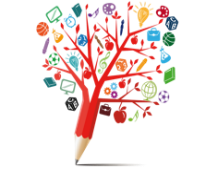 Course Learning Outcomes Through a combination of lectures, readings, films, discussions, presentations, and activities upon completion of this course you will be able to: Connecting the Course Learning Outcomes to AssignmentsAssignments and modules are connected to the course learning outcomes in a variety of ways. There are the greater Course Learning Outcomes (CLO) and the Module Learning Objectives (MLO) that connect to the overall CLO’s. Within each module are assignments and readings to ensure that you will meet the CLO’s by the end of the semester. Listedbelow are the six Course Learning Outcomes with the Module Learning Objectives listed below them. You will see these items included in the various weekly modules and assignments throughout our course.  Course ObjectivesHow EvaluatedList constitutional amendments and Supreme Court cases that have impacted the social construction of race in the United States. Quizzes, assignments, and discussions forums.Examine the intersectional similarities and differences between the Chicanx and Latinx communities’ experiences with the law, and those of other marginalized groups in the United States.Quizzes, assignments, and discussion forums.Show how the U.S. Constitution and federal policy impact Chicanx and Latinx communities’ and the relationships among different racial and gender communities in the United States. Quizzes, discussion forums, and team research projects.Analyze the intersection of race and racism as they relate to other areas of oppression in Chicanx and Latinx communities. Quizzes, assignments  and discussion forums.Assess the influence of California’s constitution and policy decisions on Chicanx and Latinx communities inside and outside of the state.Quizzes, discussion forums, and team research projects.Critique US public policies and court decisions that have a lasting impact on various racial and gender communities.Quizzes, discussion forums, and team research project.Connecting the Course Learning Outcomes (CLO’s) to the Module Learning Outcomes (MLO’s)List constitutional amendments and Supreme Court cases that have impacted the social construction of race in the United States. Define the Constitution and US supreme court.Define race and class.Identify how race, class, and ethnicity intercept through the scope of Critical Race Theory.Examine the intersectional similarities and differences between the Chicanx and Latinx communities’ experiences with the law, and those of other marginalized groups in the United States.Recognize how systemic racism has been developed and built into legislation in the United States.Describe the election and political disparities that exist in communities of color in the United States.Express how the United States justice system impacts different racial and gender communities.Show how the U.S. Constitution and federal policy impact Chicanx and Latinx communities’ and the relationships among different racial and gender communities in the United States. Identify how policy is created in the United States.Describe how participation in the political process impacts legislative change.Interpret policy and its impact on Chicanx and Latinx communities.Analyze the intersection of race and racism as they relate to other areas of oppression in Chicanx and Latinx communities. Describe how systemic racism is supported by the constitution. Examine systems of oppression in the United States.Assess the influence of California’s constitution and policy decisions on Chicanx and Latinx communities inside and outside of the state.Identify the differences between the state and federal law.  Describe the US judicial branch and the various courts within it.Explain the importance of representation in making policy. Critique US public policies and court decisions that have a lasting impact on various racial and gender communities.Question the California Constitution.Inspect recent court decisions and their lasting impact. 